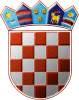 REPUBLIKA HRVATSKAOPĆINSKO IZBORNO POVJERENSTVOOPĆINE RAKOVICAKLASA: 013-03/21-01/01URBROJ: 2133/16-21-21RAKOVICA, 29. travnja 2021.Na osnovi članaka 22. i 26. stavka 1. podstavka 1. i članka 53. stavka 4. Zakona o lokalnim izborima („Narodne novine“, broj 144/12, 121/16, 98/19, 42/20, 144/20 i 37/21), Općinsko izborno povjerenstvo Općine RAKOVICA, odlučujući o prijedlogu kandidacijske liste predlagatelja HRVATSKA DEMOKRATSKA ZAJEDNICA - HDZ, utvrdilo je, prihvatilo i objavljuje PRAVOVALJANU KANDIDACIJSKU LISTUZA IZBOR ČLANOVA OPĆINSKOG VIJEĆAOPĆINE RAKOVICANositelj kandidacijske liste: ZORAN LUKETIĆKandidatkinje/kandidati:ZORAN LUKETIĆ; HRVAT; OŠTARSKI STANOVI, OŠTARSKI STANOVI 161; rođ. 16.10.1965.; OIB: 75871216615; MANTE FRANJKOVIĆ; HRVAT; DREŽNIK GRAD, DREŽNIK GRAD 2D; rođ. 23.03.1995.; OIB: 48115232211; MIVAN VUKOVIĆ; HRVAT; SELIŠTE DREŽNIČKO, SELIŠTE DREŽNIČKO 63A; rođ. 21.11.1989.; OIB: 51129163224; MMILAN HODAK; HRVAT; ČATRNJA, ČATRNJA 145; rođ. 03.10.1964.; OIB: 84204950180; MDAVOR SALOPEK; HRVAT; OŠTARSKI STANOVI, OŠTARSKI STANOVI 109A; rođ. 28.12.1982.; OIB: 61229917670; MJOSIPKA VUKOVIĆ; HRVATICA; GRABOVAC, GRABOVAC 239; rođ. 28.02.1963.; OIB: 27046973215; ŽKATICA MATEŠIĆ; HRVATICA; RAKOVICA, RAKOVICA 19A; rođ. 19.10.1971.; OIB: 43366196224; ŽMARIJA JANDRIĆ; HRVATICA; DREŽNIK GRAD, DREŽNIK GRAD 4; rođ. 04.09.1984.; OIB: 24021131118; ŽJELENA HODAK; HRVATICA; SELIŠTE DREŽNIČKO, SELIŠTE DREŽNIČKO 65A; rođ. 01.01.1975.; OIB: 45810167705; ŽHRVATSKA DEMOKRATSKA ZAJEDNICA - HDZPREDSJEDNIKKRISTIJAN BITUNJAC